13 мая – 15 маяГруппа №39 (Портной)ПМ-01 Изготовление работ по пошиву и обработки текстильных изделийУчебная практикаЗадание1.Изготовление и обработка постельного белья (наволочка).1)  декотирование ткани,2)  раскрой наволочки 10*12 в готовом виде, (можно любого размера),3)  раскроить полоску ткани длиной 35см шириной 12см.,4)   обработать срезы ширины  с той и дугой стороны швом в подгибку с       закрытым срезом1см.,5)сложить наволочку лицевой стороной наверх, при длине 12см,   делая загиб  4см., вход  внутрь наволочки.6) обработать срезы наволочки двойным швом (бельевой шов),7) сложить наволочку лицевой стороной вверх и сметать,8) стачать по лицевой стороне,9) убрать нитки смётывания,10) вывернуть наволочку на изнаночную сторону,11) расправить углы наволочки,12) произвести ВТО наволочки,13)прометать две стороны наволочки,14) проутюжить наволочку со всех сторон,15) прострочить прометанные стороны наволочки,16) удалить нитки сметывания,17) произвести ВТО наволочки,18) вывернуть наволочку на лицевую сторону,19) расправить углы наволочки,20) произвести ВТО и окончательную обработку швейного изделия.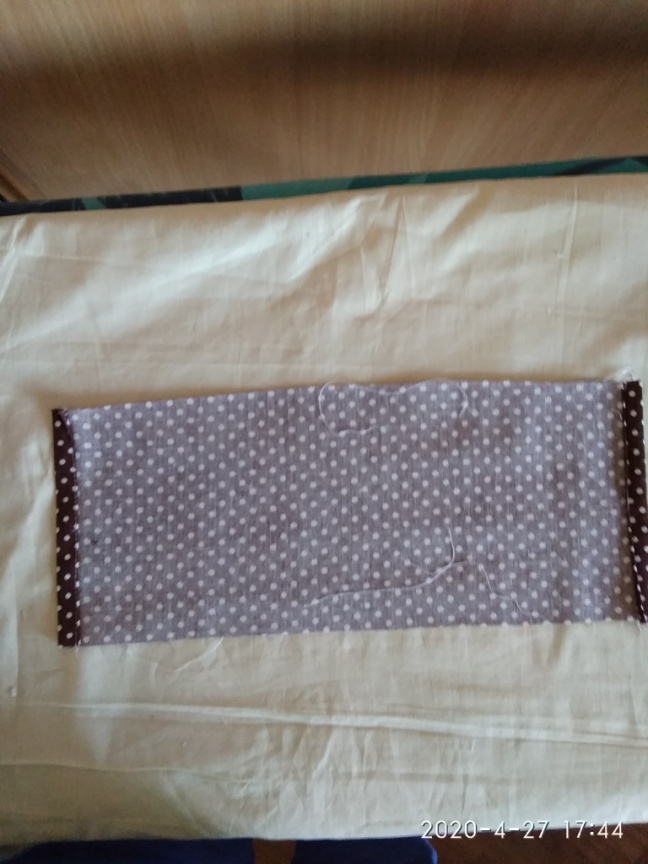 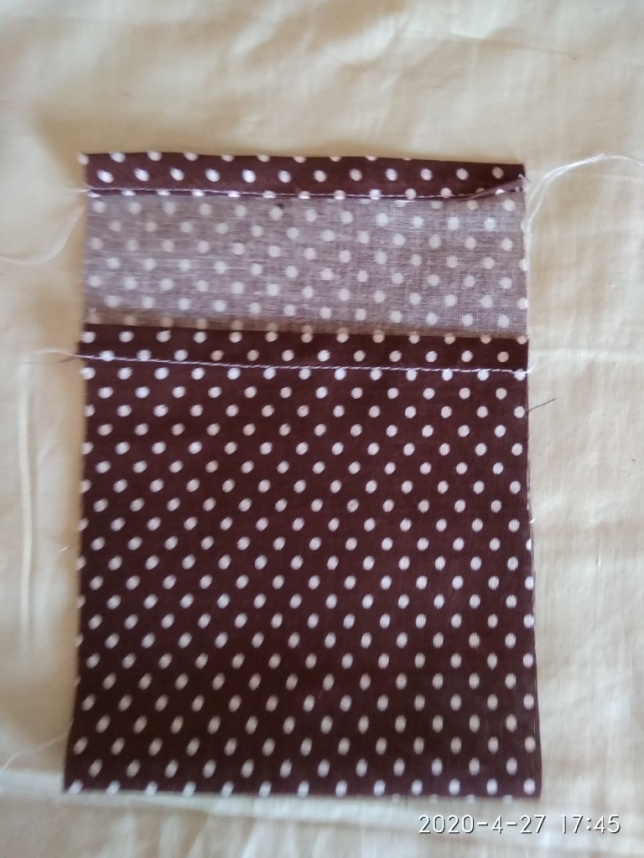 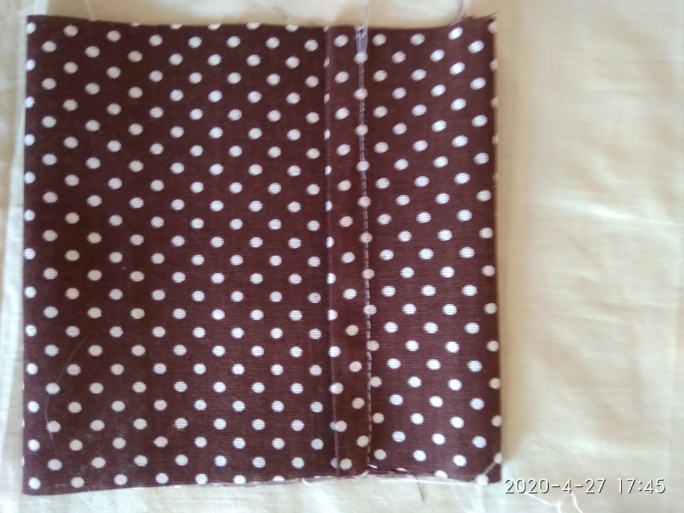 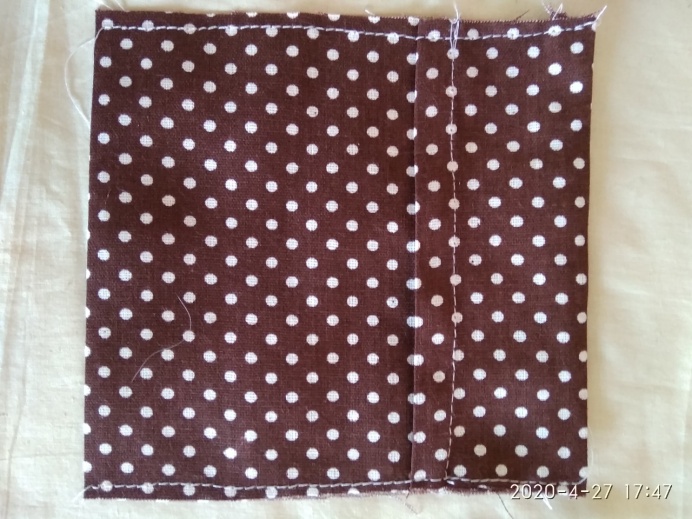 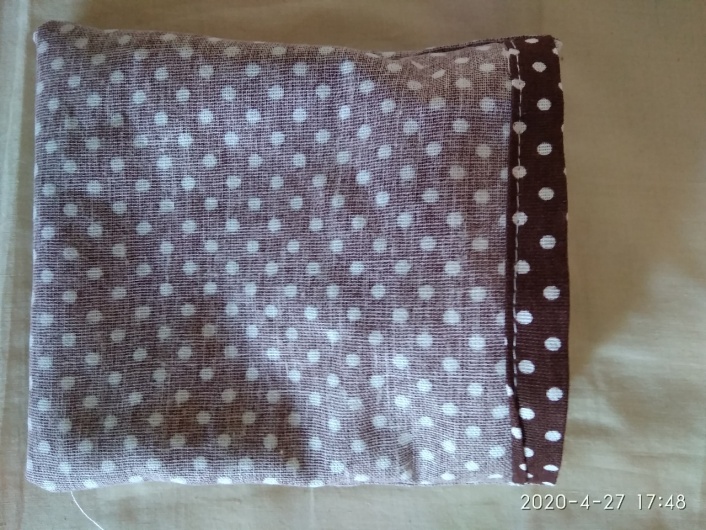 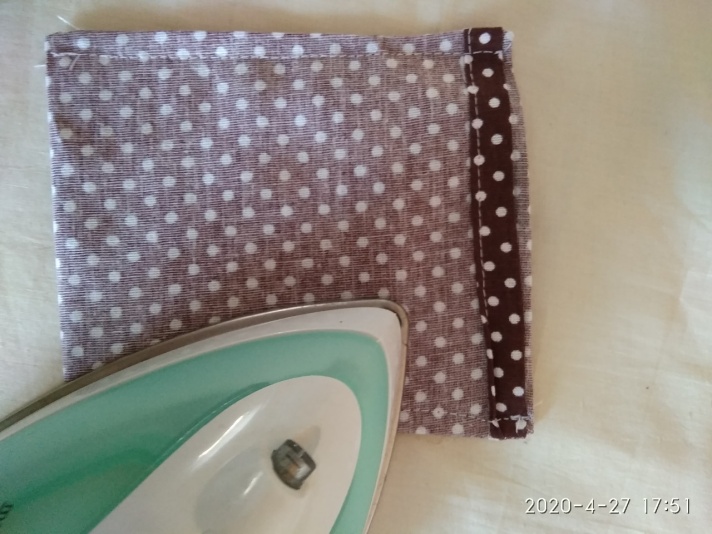 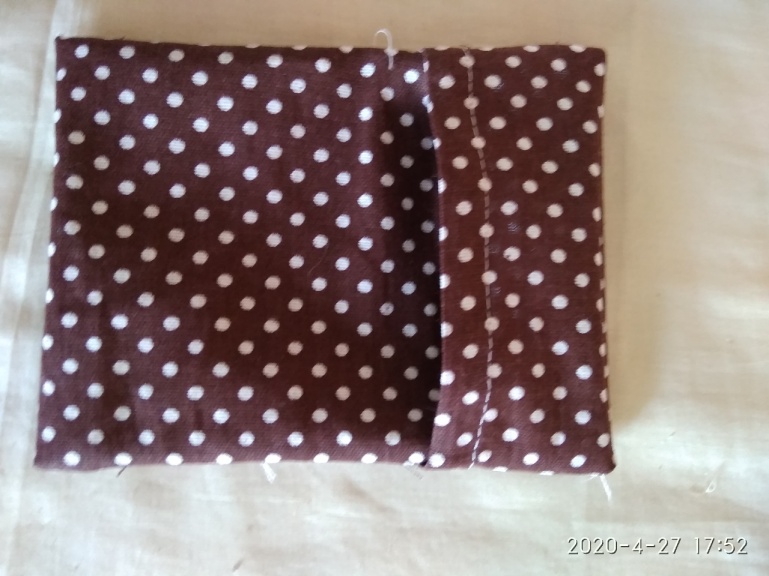 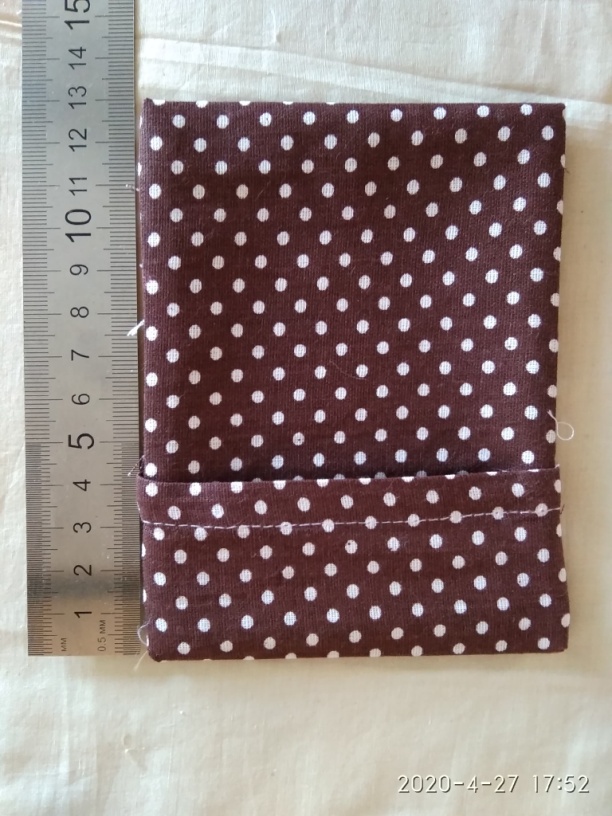 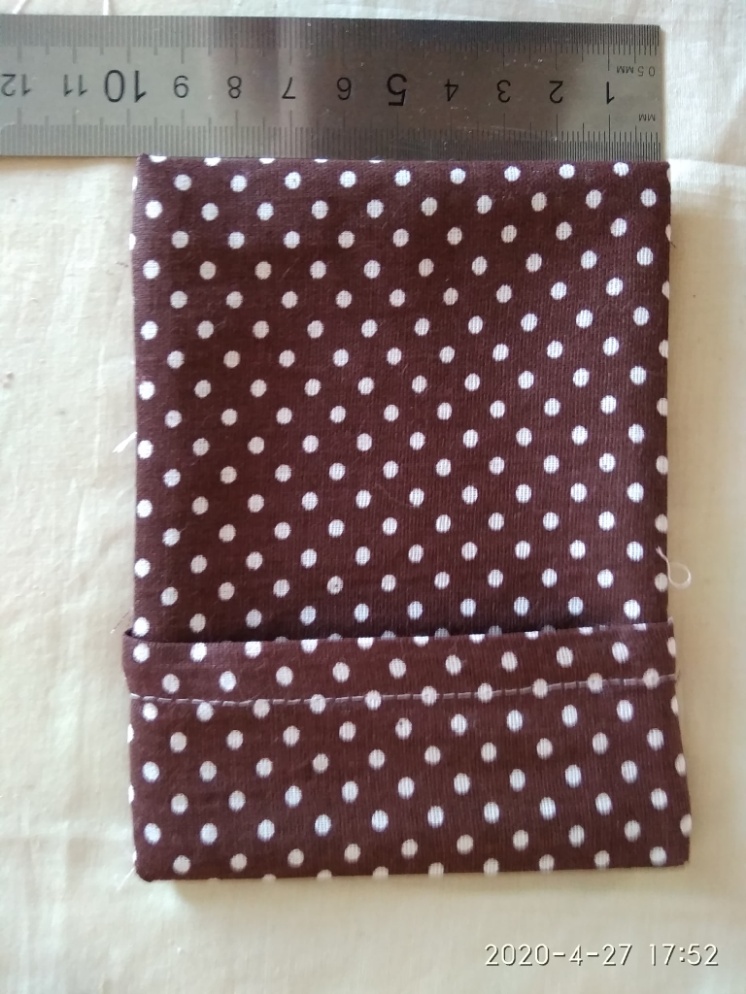 